დანართი 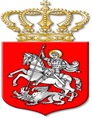 საქართველოგარემოსა და ბუნებრივი რესურსების დაცვის სამინისტროცოცხალი გენმოდიფიცირებული ორგანიზმების ჩაკეტილ სისტემაში გამოყენების სალიცენზიო მოწმობა N0000001. ლიცენზიის მფლობელი (საიდენტიფიკაციო  მონაცემები, იურიდიული/ფაქტობრივი მისამართი):___________________________________________________________________________________________________________________________________________________________________________________________________________________________________________________2. პროექტის ხელმძღვანელის საიდენტიფიკაციო მონაცემები და კვალიფიკაციის დამადასტურებელი ინფორმაცია:________________________________________________________________________________________________________________________________________________________________3. ბიოლოგიურ  უსაფრთხოებაზე პასუხისმგებელი პირის საიდენტიფიკაციო მონაცემები: ______________________________________________________________________________________________________________________________________________________________4. ჩაკეტილი სისტემის ადგილმდებარეობა (იურიდიული/ფაქტობრივი მისამართი), სადაც ხორციელდება ცოცხალი გენმოდიფიცირებული ორგანიზმის გამოყენება: _______________________________________________________________________________________________________________________________________________________________5. ცოცხალი გენმოდიფიცირებული ორგანიზმის სახეობა და მოკლე დახასიათება: ________________________________________________________________________________________________________________________________________________________________________________________________________________________________________________________________________________________________________________________________________________________________________________________________________________________________________________________________________________________________________________________________________________________________________________________________________________________________________________6. ლიცენზიის გაცემის თარიღი: ______________________________________________________________________________________________________________________________7. ლიცენზიის მოქმედების ვადა: უვადო8. ამ ლიცენზიის განუყოფელი ნაწილია თანდართული მასალა: 8.1 მონიტორინგის პროგრამა და ინფორმაცია კონტროლის მეთოდების შესახებ (--- გვ.) 8.2 გადაუდებელ ღონისძიებათა განხორციელების (რეაგირების) გეგმა (--- გვ.)8.3 ანგარიშგების სქემა (--- გვ.)_________________________                                                                                                                 უფლებამოსილი პირი                                                                                                            ________________________                                                                                                                        (ხელმოწერა)                                                                                                                                       ბ.ა.